Березоворощинский сельский клуб 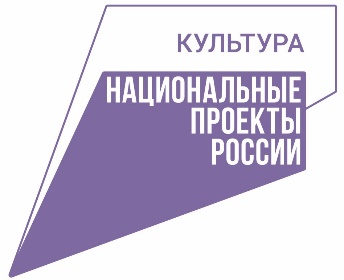 структурное подразделениеКрасносопкинского СДК - филиал №10МБУК «Назаровский РДК»Положениеклуб по интересам  «Умелые ручки»2022-23г.                                                                                                    Руководитель:                                                                                                       Кузнецова Н.И.                                                   п. Березовая роща2022 - 2023г.							Утверждаю							Директор МБУК «Назаровский РДК»							_________ Лопатина И.В.							«___» _________2022г.Положение о  клубе творчества «умелые ручки»1.ОБЩИЕ ПОЛОЖЕНИЯ1.1. Настоящее Положение регулирует деятельность клуба творчества «Умелые ручки» Березоворощинского сельского клуба структурного подразделения Красносопкинского СДК филиал- №10 Муниципального Бюджетного учреждения культуры «Назаровский районный Дом Культуры»  МБУК «Назаровский РДК».1.2. Клуб «Умелые ручки» - добровольное объединение, образованное с целью вовлечения молодежи и детей Назаровского района в свободное от работы время в культурно-досуговую деятельность, которую осуществляет руководитель коллектива.1.3.Клуб «Умелые ручки» создан и функционирует на базе Березоворощинского сельского клуба структурного подразделения Красносопкинского СДК   филиала №10 МБУК «Назаровский РДК»1.4.  Клуб «Умелые ручки» осуществляет свою деятельность в соответствии с нормативными документами МБУК «Назаровский РДК», с настоящим Положением.1.5.  Клуб «Умелые ручки» может иметь свой девиз, эмблему.1.6. Встречи клуба проводятся четыре  раза  в месяц,  суббота   в 18-00 часов, продолжительность одной встречи 1 час, по заранее составленному плану работы на год.2. ЦЕЛИ И ЗАДАЧИ2.1. Создание творческого клуба «Умелые ручки» для молодежи и детей Назаровского района не менее 5 человек на базе Березоворощинского сельского клуба, для организации творческого досуга и общения участников. 2.2. В своей деятельности клуб творчества «Умелые ручки» решает следующие задачи:организовывать встречи согласно плану работы на год в формах характерных для данного формирования (встречи);вовлекать молодежь и детей Назаровского района в активную творческую деятельность;создать условия для проведения творческих встреч (музыкальное сопровождение, просмотр фильма и т.д.);3. ЧЛЕНСТВО В КОЛЛЕКТИВЕ3.1. Членами клуба являются молодежь и дети Назаровского района, находящееся на территории п. Березовая роща.3.2. Приём в члены клуба, выход из него осуществляется на основе личного желания.3.3. Члены клуба имеют право:выступать с какой-либо инициативой;запрашивать и получать полную информацию о планах на год;обращаться к руководителю (заведующей Березоворищинского сельского клуба – МБУК «Назаровский РДК») клуба по любым вопросам, связанным с его деятельностью;3.4 Члены клуба «Умелые ручки» обязаны:Соблюдать требования и инструкции по технике безопасности и охране труда, санитарные нормы и правила.4. СОДЕРЖАНИЕ ДЕЯТЕЛЬНОСТИ4.1. Клуб творчества «Умелые ручки» осуществляет свою деятельность на бесплатной добровольной основе.4.2. Досуговая деятельность в клубе «Умелые ручки» предусматривает:предоставление возможности общения, обмена информацией в различных областях культуры, творчества, декоративно-прикладного искусства, истории и т.д.;размещение текстовых отчётов с фотографиями о проведённых встречах клуба «Умелые ручки» в группе МБУК «Назаровский РДК» рубрика «Кружковая деятельность в Назаровском районе»;ведение отчётной документации по каждой встрече (журнал учёта работы клубного формирования, фотоальбом, сценарии);организация итогового мероприятия по итогам года.5. РУКОВОДСТВО И КОНТРОЛЬ КЛУБНОГО ФОРМИРОВАНИЯ5.1. Всю полноту ответственности за своевременность и качество выполнения целей и задач, возложенных на клубное формирование клуба творчества «Умелые ручки» настоящим Положением, несёт руководитель Кузнецова Н.И.План развития  клуба творчества «Умелые ручки» Наименование и форма мероприятияНаименование и форма мероприятияНаименование и форма мероприятияМесто проведенияДата Место проведенияДата Место проведенияДата Ответственное лицоСентябрьСентябрьСентябрьСентябрьСентябрьСентябрьСентябрьРабота над картиной раскрашивание красками по номерамРазвитие мелкой моторики.Работа над картиной раскрашивание красками по номерамРазвитие мелкой моторики.Березоворощинский СК03.09.202210.09.202217.09.202224.09.2022Березоворощинский СК03.09.202210.09.202217.09.202224.09.2022Березоворощинский СК03.09.202210.09.202217.09.202224.09.2022Кузнецова Н.И.Кузнецова Н.И.ОктябрьОктябрьОктябрьОктябрьОктябрьОктябрьОктябрьУчастие в выставке  посвященной Дню пожилого человека.Астры в вазе (объёмная аппликация)Березоворощинский СК01.10.202208.10.202215.10.202222.10.202229.10.2022Березоворощинский СК01.10.202208.10.202215.10.202222.10.202229.10.2022Березоворощинский СК01.10.202208.10.202215.10.202222.10.202229.10.2022Кузнецова Н.И.Кузнецова Н.И.Кузнецова Н.И.НоябрьНоябрьНоябрьНоябрьНоябрьНоябрьНоябрьУчастие в выставке  «Моя мамуля»  Сердечко «объёмная аппликация»Участие в выставке  «Моя мамуля»  Сердечко «объёмная аппликация»Участие в выставке  «Моя мамуля»  Сердечко «объёмная аппликация»Березоворощинский СК05.11.202212.11.202219.11.202226.11.2022Березоворощинский СК05.11.202212.11.202219.11.202226.11.2022Березоворощинский СК05.11.202212.11.202219.11.202226.11.2022Кузнецова Н.И.ДекабрьДекабрьДекабрьДекабрьДекабрьДекабрьДекабрьРабота с картиной  в технике «Алмазная мозаика» Развитие мелкой моторики. Рождественские ангелочки (объёмная аппликация)  Работа с картиной  в технике «Алмазная мозаика» Развитие мелкой моторики. Рождественские ангелочки (объёмная аппликация)  Работа с картиной  в технике «Алмазная мозаика» Развитие мелкой моторики. Рождественские ангелочки (объёмная аппликация)  Березоворощинский СК03.12.202210.12.202217.12.202224.12.2022Березоворощинский СК03.12.202210.12.202217.12.202224.12.2022Березоворощинский СК03.12.202210.12.202217.12.202224.12.2022Кузнецова Н.И..ЯнварьЯнварьЯнварьЯнварьЯнварьЯнварьЯнварьРабота с картиной в технике  «Алмазная мозаика» Развитие мелкой моторики.Работа с картиной в технике  «Алмазная мозаика» Развитие мелкой моторики.Работа с картиной в технике  «Алмазная мозаика» Развитие мелкой моторики.Березоворощинский СК07.01.202314.01.202321.01.202328.01.2023Березоворощинский СК07.01.202314.01.202321.01.202328.01.2023Березоворощинский СК07.01.202314.01.202321.01.202328.01.2023Кузнецова Н.И.ФевральФевральФевральФевральФевральФевральФевральУчастие в выставке «Мой папа защитник» (ко Дню Защитника Отечества), Открытка к 23 февраля.Участие в выставке «Мой папа защитник» (ко Дню Защитника Отечества), Открытка к 23 февраля.Участие в выставке «Мой папа защитник» (ко Дню Защитника Отечества), Открытка к 23 февраля.Березоворощинский СК04.02.202311.02.202318.02.202325.02.2023Березоворощинский СК04.02.202311.02.202318.02.202325.02.2023Березоворощинский СК04.02.202311.02.202318.02.202325.02.2023Кузнецова Н.И.МартМартМартМартМартМартМартРабота над картиной – раскрашивание красками по номерам. Развитие мелкой моторики. Открытка 8 марта «Платье»Работа над картиной – раскрашивание красками по номерам. Развитие мелкой моторики. Открытка 8 марта «Платье»Работа над картиной – раскрашивание красками по номерам. Развитие мелкой моторики. Открытка 8 марта «Платье»   Березоворощинский СК04.03.202311.03.202318.03.202325.03.2023   Березоворощинский СК04.03.202311.03.202318.03.202325.03.2023   Березоворощинский СК04.03.202311.03.202318.03.202325.03.2023Кузнецова Н.И..АпрельАпрельАпрельАпрельАпрельАпрельАпрельРабота над картиной – раскрашивание красками по номерам. Развитие мелкой моторики.Работа над картиной – раскрашивание красками по номерам. Развитие мелкой моторики.Работа над картиной – раскрашивание красками по номерам. Развитие мелкой моторики.Березоворощинский СК01.10.202208.04.202315.04.202322.04.202329.04.2023Березоворощинский СК01.10.202208.04.202315.04.202322.04.202329.04.2023Березоворощинский СК01.10.202208.04.202315.04.202322.04.202329.04.2023Кузнецова Н.И...МайМайМайМайМайМайМайУчастие в выставке  посвященной Дню Победы.Открытка 9 маю. Гвоздика «объёмная аппликация»Участие в выставке  посвященной Дню Победы.Открытка 9 маю. Гвоздика «объёмная аппликация»Участие в выставке  посвященной Дню Победы.Открытка 9 маю. Гвоздика «объёмная аппликация»Березоворощинский СК06.05.202313.05.202320.05.202327.05.2023Березоворощинский СК06.05.202313.05.202320.05.202327.05.2023Березоворощинский СК06.05.202313.05.202320.05.202327.05.2023Кузнецова Н.И..